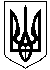                                                                                               ПРОЄКТ                                                                                                                УКРАЇНАМАЛИНСЬКА МІСЬКА  РАДАЖИТОМИРСЬКОЇ ОБЛАСТІР І Ш Е Н Н я    малинської МІСЬКОЇ ради(_________________ сесія восьмого скликання)від                       2021 року №Про укладання договорів орендиземельних ділянок для ведення товарного сільськогосподарського виробництва,розташованих на території Малинської міської територіальної громадиРозглянувши клопотання ПП «КОРОНА-СЕРВІС +», керуючись ст. 10, 26  Закону України «Про місцеве самоврядування в Україні», ст. 1285 Цивільного кодексу України, Земельним кодексом України, законами України «Про землеустрій», «Про оренду землі, «Про Державний земельний кадастр», «Про державну реєстрацію речових прав на нерухоме майно та їх обтяжень», постановою Кабінету Міністрів України від 25.12.2015  №1127 «Про державну реєстрацію речових прав на нерухоме майно та їх обтяжень», враховуючи  рішення колишньої Морозівської сільської ради №354 від 23.06.2020 р. «Про затвердження місцевих податків і зборів на території Морозівської сільської ради на 2021 рік»,  міська радаВ И Р І Ш И Л А:1. Укласти договори оренди земельних ділянок, що входять до складу спадщини (відсутні спадкоємці або виконання заповіту), із земель приватної власності, власників земельних часток паїв реформованих КСП для ведення товарного сільськогосподарського виробництва за рахунок земель сільськогосподарського призначення (землі комунальної власності Малинської міської територіальної громади): 1.1 ПП «КОРОНА-СЕРВІС +» у кількості 32 шт. (Додаток 1), загальною площею 29,5042 га,  розташованих на території колишньої Морозівської сільської ради, строком на __ (__________) років (до моменту державної реєстрації права власності спадкоємця на таку земельну ділянку, або до набрання законної сили рішення суду про визнання спадщини відумерлої, але не раніше завершення сезонних робіт, необхідних для збору врожаю на відповідних земельних ділянках), річну плату за користування земельними ділянками встановити в розмірі 10% від нормативної грошової оцінки земельних.2. Відповідно до Закону України «Про державну реєстрацію речових прав на нерухоме майно та їх обтяжень» здійснити державну реєстрацію права оренди на земельні ділянки . 3. Контроль за виконанням даного рішення покласти на постійну комісії з питань земельних відносин, природокористування, планування територій, будівництва та архітектури.Міський голова                                                               Олександр СИТАЙЛО                  Павло ІВАНЕНКО                  Світлана МЕРГУР’ЄВА                  Світлана ТИМОШЕНКО      Додаток 1 до рішенняМалинської міської ради_-ї сесії 8-го скликаннявід __.__.2021 №____Секретар міської ради                                                      Василь МАЙСТРЕНКО№ п/пКадастровий номерП.І.Б.Площа, га11823485500:11:000:0111Сергієнко Микола Васильович0,683121823485500:11:000:0114Якименко Анатолій Васильович0,683331823485500:11:000:0117Остраховський Микола Ничипорович0,683141823485500:11:000:0129Ганжа Валентина Василівна0,683151823485500:11:000:0130Ничипоренко Ганна Григорівна0,683161823485500:12:000:0051Каленська Валентина Василівна0,410171823485500:12:000:0055Панченко Юрій Олександрович0,41 81823485500:12:000:0057Назаренко Тамара Василівна0,409991823485500:12:000:0170Мирончук Марія Іванівна0,4086101823485500:12:000:0171Сергієнко Володимир Михайлович0,4111111823485500:12:000:0302Чернявська Віра Василівна0,5484121823485500:12:000:0304Чернявська Віра Василівна0,5543131823485500:12:000:0330Ходимчук Надія Федотівна0,5796141823485500:12:000:0331Олексієнко Василь Миколайович0,4392151823485500:12:000:0339Ювженко Ганна Андріївна0,4071161823485500:12:000:0340Ювженко Ганна Андріївна0,4078171823485500:12:000:0344Шафаренко Олександр Григорович0,6254181823485500:13:000:0009Ільєнко Петро Володимирович0,6044 191823485500:13:000:0015Антощук Надія Іванівна0,5119 201823485500:13:000:0027Олексієнко Іван Павлович0,4777211823485500:13:000:0034Олексієнко Ніна Олександрівна0,5572221823485500:13:000:0035Олексієнко Михайло Васильович0,5572231823485500:15:000:0075Олексієнко Павло Павлович0,5732241823485500:15:000:0092Майстренко Валентина Савівна0,8300251823485500:15:000:0109Афанасєв Федір Фокович0,8301261823485500:09:000:0023Зборовський Олександр Віцентович3,0600271823485500:09:000:0028Лаговська Марія Олексіївна3,0220281823485500:09:000:0045Липська Юзефа Олександрівна2,4320291823485500:10:000:0099Давиденко Антоніна Петрівна2,5281301823485500:10:000:0150Місюревич Войцах Олександрович0,3786311823485500:12:000:0265Чернявська Віра Василівна3,3938321823485500:13:000:0078Гурський Володимир Іванович2,2471ВСЬОГО:ВСЬОГО:ВСЬОГО:29,5042